   노아네 러시아학원 등록번호 4192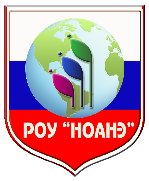    개원연월일 2015년 07월 14일   경기 안산시 단원구 선부동 963-1   원장 임현숙     Образовательное Учреждение «НОАНЭ»     Свид-во гос. регистрации №4192 от 14.07.2015г      Кенги Ансан-си Танвон-гу Сонбу-дон 963-1     Директор Лим Хен Сук website: www.noane.org	  e-mail: lhs950112@hanmail.net	    mobile: 010-8181-4479Документы при переводе : 0-1
- Копия Свидетельства о рождении

- Копия паспорта ребенка

- Копия паспорта одного из родителей

- Выписка из медицинской карты ребенка

- 2 фотографии 3х4 см
- Регистрационная карта иностранца 